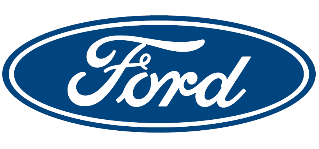 Technické údajePro okamžité použitíFord KUGA: technické údaje SPOTŘEBA palivaJÍZDNÍ VÝKONY*na 4. rychlostní stupeňHMOTNOSTI# Minimální provozní hmotnost představuje nejnižší provozní hmotnost vozidla připraveného k jízdě včetně řidiče o hmotnosti 75 kg, všech provozních kapalin a nádrže naplněné na 90 procent její kapacity. Uváděné hmotnosti se vztahují na vozy v sériové výbavě.Uváděné hmotnosti přívěsu vyjadřují schopnost vozidla, zatíženého na nejvyšší technicky přípustnou hmotnost (celková hmotnost vozidla) a s připojeným přívěsným vozidlem, znovu se po zastavení rozjet ve svahu s 12% stoupáním na úrovni hladiny moře. Jízdní výkony a spotřeba všech modelů se při jízdě s přívěsným vozidlem zhoršují. Nejvyšší přípustná hmotnost soupravy zahrnuje i vlastní hmotnost přívěsného vozidla.ROZMĚRY33 pohon předních kol s koly 17 až 19 palců 4 V214-1. Skutečné rozměry se mohou lišit v závislosti na výbavě konkrétního vozu.ASISTENČNÍ SYSTÉMY 5KOMFORTNÍ VÝBAVA 55 Dostupnost jednotlivých prvků závisí na specifikaci konkrétního vozu.ŘÍZENÍPODVOZEKBRZDYKOLA A PNEUMATIKYZÁŽEHOVÉ MOTORYVZNĚTOVÉ MOTORYHYBRIDNÍ MOTORYKONFIGURACE POHONUPoznámka: Uvedené informace jsou předběžné a odpovídaly skutečnosti v době odevzdání tohoto dokumentu do výroby. Společnost Ford však vyznává strategii neustálého zdokonalování svých produktů. Právo na změny bez předchozího upozornění vyhrazeno.Uváděné hodnoty spotřeby paliva a emisí CO2 byly naměřeny dle technických požadavků a specifikací evropských směrnic (EC) 715/2007 a (EC) 692/2008 v aktuálním znění. Uváděné hodnoty spotřeby paliva a emisí CO2 se vztahují na daný model, nikoliv na konkrétní kus. Standardizovaná testovací procedura umožňuje srovnání různých typů automobilů od různých výrobců. Vedle konstrukčních vlastností vozu ovlivňuje skutečnou spotřebu paliva také jízdní styl řidiče i další netechnické faktory. CO2 patří k nejvýznamnějším skleníkovým plynům, způsobujícím globální oteplování.Od 1. září 2017 se typové schválení některých nových automobilů řídí procedurou WLTP (World Harmonised Light Vehicle Test Procedure) dle (EU) 2017/1151 v aktuálním znění. Jde o nový, realističtější způsob měření spotřeby paliva a emisí CO2. Od 1. září 2018 WLTP postupně nahrazuje dříve používaný cyklus NEDC. Během přechodného období budou hodnoty zjištěné dle WLTP vztahovány k NEDC. V důsledku změny metodiky měření se objeví určité rozdíly oproti dříve udávaným hodnotám spotřeby paliva a emisí CO2. To znamená, že stejný vůz může dle nové metodiky vykazovat jiné hodnoty než dříve.Kontakty:Kontakty:Kontakty:Martin LinhartKateřina NováčkováDenisa Buriánovátel./fax: +420 234 650 180 /+420 234 650 147tel./fax:+420 234 124 112 /+420 234 124 120tel./fax:+420 234 650 112 /+420 234 650 147mlinhart@ford.com katerina.novackova@amic.cz dburiano@ford.com denisa.burianova@amic.czZážehové motoryEmise CO2 od (g/km NEDC)Spotřeba paliva od
(l/100 km NEDC)Spotřeba paliva od
(l/100 km NEDC)Spotřeba paliva od
(l/100 km NEDC)Spotřeba paliva od (l/100 km WLTP) Emise CO2 od (g/km WLTP)Výkon kWRozměr kol (palce)Kombino-vanéMěstoMimo městoKombino-vanéCelkováCelkové1.5 EcoBoost 6st. man.88171276,8 4,95,6 6,7 1521.5 EcoBoost 6st. man.88181306,9 5,1 5,8 6,8 1561.5 EcoBoost 6st. man.88191306,9 5,1 5,8 6,9 1561.5 EcoBoost 6st. man.110171256,5 4,95,5 6,61501.5 EcoBoost 6st. man.110181296,7 5,1 5,7 6,81541.5 EcoBoost 6st. man.110191296,7 5,1 5,7 6,81551.5 EcoBoost 6st. man.110201296,75,15,76,8155Vznětové motoryEmise CO2 od (g/km NEDC)Spotřeba paliva od
(l/100 km NEDC)Spotřeba paliva od
(l/100 km NEDC)Spotřeba paliva od
(l/100 km NEDC)Spotřeba paliva od (l/100 km WLTP) Emise CO2 od (g/km WLTP)Výkon kWRozměr kol (palce)Kombino-vanéMěstoMimo městoKombino-vanéCelkováCelkové1.5 EcoBlue6st. man.88171094,7 3,84,2 5,1 1331.5 EcoBlue6st. man.88181114,8 3,9 4,3 5,2 1361.5 EcoBlue6st. man.88191114,8 3,9 4,3 5,2 1361.5 EcoBlue6st. man.88201114,83,94,35,21371.5 EcoBlue8st. autom.88171165,0 4,14,4 5,41411.5 EcoBlue8st. autom.88181195,1 4,2 4,5 5,51451.5 EcoBlue8st. autom.88191195,1 4,2 4,5 5,51461.5 EcoBlue8st. autom.88201195,14,24,55,61462.0 EcoBlue 8st. autom.140171275,6 4,3 4,8 5,9 1552.0 EcoBlue 8st. autom.140181295,7 4,4 4,9 6,1 1592.0 EcoBlue 8st. autom.140191295,7 4,4 4,9 6,1 1592.0 EcoBlue 8st. autom.140201295,74,44,96,1160Hybridní motoryEmise CO2 od (g/km NEDC)Spotřeba paliva od
(l/100 km NEDC)Spotřeba paliva od
(l/100 km NEDC)Spotřeba paliva od
(l/100 km NEDC)Spotřeba paliva od (l/100 km WLTP) Emise CO2 od (g/km WLTP)Výkon kWRozměr kol (palce)Kombino-vanéMěstoMimo městoKombino-vanéCelkováCelkové2.0 mHEV6st. man.110171114,7 4,0 4,3 5,0 1322.0 mHEV6st. man.110181134,74,14,4 5,11352.0 mHEV6st. man.110191134,7 4,14,4 5,1 1352.0 mHEV6st. man.110201134,74,14,45,11352.5 PHEV1651826--1,21,4322.5 PHEV1651926--1,21,4322.5 PHEV1652026--1,21,4322.5 PHEV165Dojezd na elektřinu NEDCDojezd na elektřinu NEDCDojezd na elektřinu NEDCDojezd na elektřinu NEDCDojezd na elektřinu NEDC72 km 72 km 2.5 PHEV165Dojezd na elektřinu celkový ekvivalent WLTPDojezd na elektřinu celkový ekvivalent WLTPDojezd na elektřinu celkový ekvivalent WLTPDojezd na elektřinu celkový ekvivalent WLTPDojezd na elektřinu celkový ekvivalent WLTP56 km 56 km 2.5 PHEV165Dojezd na elektřinu ve městě ekvivalent WLTPDojezd na elektřinu ve městě ekvivalent WLTPDojezd na elektřinu ve městě ekvivalent WLTPDojezd na elektřinu ve městě ekvivalent WLTPDojezd na elektřinu ve městě ekvivalent WLTP68 km 68 km Zážehové motoryVýkon 
kWNejvyšší rychlost km/h0 – 100 km/h
s50 –100 km/h
s*1.5 EcoBoost 6st. man.88184 12,511,31.5 EcoBoost 6st. man.110195 9,79,5Vznětové motoryVýkon 
kWNejvyšší rychlost km/h0 –100 km/h
s50 –-100 km/h
s*1.5 EcoBlue 6st. man.88180 11,711,51.5 EcoBlue 8st. autom.88177 12-2.0 EcoBlue 8st. autom.140208 8,7-Hybridní motoryVýkon 
kWNejvyšší rychlost km/h0 –100 km/h
s50 –-100 km/h
s*2.0 mHEV 6st. man.110175 9,67,82.5 Plug-in Hybrid1652019,2-Provozní hmot-nost 
(kg)#Max. hmot-nost vozidla
(kg)Max. hmot-nost soupravy 
(kg)Max. hmotnost brzděné-ho přívěsu  (kg)Max. hmotnost nebrzdě-ného přívěsu  (kg)Max. zatí-žení střechy (kg)1.5 EcoBoost 88 kW 6st. man. pohon předních kol1564207536751600750751.5 EcoBoost 110 kW 6st. man. pohon předních kol1564207538751800750751.5 EcoBlue 88 kW 6st. man. pohon předních kol1576208535851500750751.5 EcoBlue 88 kW 8st. autom. pohon předních kol1599211036101500750752.0 EcoBlue 140 kW 8st. autom. pohon všech kol1735224543452100750752.0 mHEV 110 kW 6st. man. pohon předních kol1680215540551900750752.5 Plug-in Hybrid (165 kW)1844232035201200 75075Kuga Trend a Titanium  Kuga Vignale Kuga 
ST-Line Kuga Plug-in Hybrid (Trend a Titanium) Celková délkamm4614462946264614Celková šířka včetně zrcátekmm2178217821782178Celková šířka bez zrcátekmm1883188318831883Celková šířka se sklopenými zrcátkymm2000200020002000Celková výška bez střešních ližinmm1678168016661675Rozvor nápravmm2710271027102710Rozchod kol vpředumm1597159715991597Rozchod kol vzadumm1588158815901588Nájezdový úhel vpředu°19,119,318,018,8Nájezdový úhel vzadu°23,623,522,624.4Minimální světlá výška (při provozní hmotnosti)mm191190178160Světlá výška (při max. přípustné hmotnosti)mm146148137139První řada sedadelProstor pro hlavu (bez panoram. střechy)mm1017101710171017Prostor pro hlavu (s panoram. střechou)mm985985985985Maximální prostor pro nohy mm1077107710771077Šířka v úrovni ramen mm1464146414641464Šířka v úrovni boků mm1410141014101410Druhá řada sedadelProstor pro hlavu (bez panoram. střechy)mm999999999999Prostor pro hlavu (s panoram. střechou)mm981981981981Minimální prostor pro nohymm986986986942Maximální prostor pro nohy mm103510351035989Šířka v úrovni ramen mm1423142314231423Šířka v úrovni boků mm1355135513551355Zavazadlový prostorVýška nakládací hranymm715713702712Výška nákladumm885855855833Výška nakládacího otvorumm773773773773Délka v úrovni podlahy k první řadě sedadelmm1739173917391729Šířka mezi podběhymm1051105110511051Šířka nakládacího otvoru v úrovni podlahymm1070107010701070Objemy Dvoumístná konfigurace, po střechu (se sadou na opravu pneumatik)4l1534153415341481Délka v úrovni podlahy k první řadě sedadel (se sadou na opravu pneumatik)mm961961961933Pětimístná konfigurace, po plato (se sadou na opravu pneumatik, min.-max. dle polohy posuvných zadních sedadel)l475-645475-645475-645411-581Aktivní parkovací asistent 2 Adaptivní tempomat s funkcí Stop & Go, rozpoznáváním dopravních značek upravujících rychlost a adaptivním vedením v pruhu Adaptivní světlomety s prediktivním svícením do zatáčekAsistent dálkových světelAutomatické světlometySystém hlídání mrtvých úhlů (BLIS)Varování před projíždějícími vozy při couvání z parkovacího místa (CTA)Indikace bezpečné vzdálenostiSledování bdělosti řidiče Brzdový asistentAsistent vyhýbacího manévruUpozornění na hrozící čelní náraz včetně automatické aktivace brzdové soustavyParkovací senzory vpředu a vzadu Širokoúhlá přední kameraAsistent pro rozjezdy ve svahu Inteligentní omezovač rychlostiSystém pro navrácení do jízdního pruhu s detekcí okraje vozovkyInformace o nebezpečných situacích v okolíBrzdění po srážcePředkolizní asistent Pre-Collision Assist s funkcí preventivního brzděníDešťový senzorZadní kameraPřepínatelné jízdní režimyRozpoznávání dopravních značek Upozornění na jízdu v protisměru12,3“ LCD přístrojový štít Prémiový audiosystém B&O Zabudovaný modem FordPass ConnectBezdotykové ovládání pátých dveříPrůhledový Head-Up DisplejOtevíratelná panoramatická střechaVýsuvné tažné zařízeníSYNC 3 s dotykovou obrazovkou o úhlopříčce 8 palcůPodložka pro bezdrátové nabíjeníKonstrukce Hřebenové s elektrickým posilovačem (EPAS) na sloupku řízeníPřevod13,75:1Stopový průměr otáčení (m)11,38VpředuNezávislé zavěšení vzpěrami MacPherson, spodní ramena ve tvaru L, převodka řízení a dutý zkrutný stabilizátor uložené na nápravniciVzaduVíceprvková náprava s odděleným pomocným rámem, vícesměsová pouzdra, pružiny pod podlahou, dutý zkrutný stabilizátorVpředuVzaduKonstrukceHydraulicky ovládaná dvouokruhová diagonální brzdová soustava. Chlazené kotouče vpředu, plné kotouče a systém elektronické parkovací brzdy (EPB) vzadu. Čtyřkanálový protiblokovací systém (ABS) s elektronickým rozdělováním brzdného tlaku (EBD). Elektronický posilovač brzdy pro hybridní motorizace a vybrané kombinace asistenčních systémů. Elektronický stabilizační program (ESC) s ochranou proti převrácení (RSC) a stabilizací přívěsu (TSC).Hydraulicky ovládaná dvouokruhová diagonální brzdová soustava. Chlazené kotouče vpředu, plné kotouče a systém elektronické parkovací brzdy (EPB) vzadu. Čtyřkanálový protiblokovací systém (ABS) s elektronickým rozdělováním brzdného tlaku (EBD). Elektronický posilovač brzdy pro hybridní motorizace a vybrané kombinace asistenčních systémů. Elektronický stabilizační program (ESC) s ochranou proti převrácení (RSC) a stabilizací přívěsu (TSC).Rozměry kotoučů (mm)Ø 308 x 27Ø 330 x 27Ø 302 x 11Rozměry pístků (mm) Ø 572 x Ø 44Ø 36 (iEPB)7 x 17 palců s pneumatikami 225/65 R177,5 x 18 palců s pneumatikami 225/60 R187,5 x 19 palců s pneumatikami 225/55 R197,5 x 20 palců s pneumatikami 245/45 R208,0 x 20 palců s pneumatikami 245/45 R201.5 EcoBoost (88, 110 kW) 1.5 EcoBoost (88, 110 kW) KonstrukcePřeplňovaný zážehový řadový tříválec, Ti-VCT, uložený vpředu napříčPřeplňovaný zážehový řadový tříválec, Ti-VCT, uložený vpředu napříčZdvihový objemcm314971497Vrtánímm84,184,1Zdvihmm90,0090,00Kompresní poměr10,0:110,0:1Nejvyšší výkonk (kW)120 (88)150 (110)Nejvyšší výkonot.min-155006000Nejvyšší točivý momentNm240240Nejvyšší točivý momentot.min-11600-30001600-4000Ventilový rozvodDOHC, 4 ventily na válec, nezávisle proměnné časování sacích i výfukových ventilůDOHC, 4 ventily na válec, nezávisle proměnné časování sacích i výfukových ventilůVálce3 v řadě, deaktivace jednoho válce při částečném zatížení3 v řadě, deaktivace jednoho válce při částečném zatíženíHlava válcůZ hliníkové slitinyZ hliníkové slitinyBlok válcůZ hliníkové slitinyZ hliníkové slitinyPohon vačkových hřídelíŘetězem s hydraulickým předpínačemŘetězem s hydraulickým předpínačemKliková hřídelLitinová, 6 protizávaží, 4 hlavní ložiskaLitinová, 6 protizávaží, 4 hlavní ložiskaŘídicí jednotkaBosch MG1CS016 se sběrnicí CAN-Bus a senzory detonačního spalování v každém válci. Software FGECBosch MG1CS016 se sběrnicí CAN-Bus a senzory detonačního spalování v každém válci. Software FGECPříprava směsiVysokotlaké přímé vstřikování se třemi šestiotvorovými vstřikovači a nízkotlaké nepřímé vstřikování se třemi vstřikovačiVysokotlaké přímé vstřikování se třemi šestiotvorovými vstřikovači a nízkotlaké nepřímé vstřikování se třemi vstřikovačiEmisní třídaEuro 6d-TEMPEuro 6d-TEMPRegulace škodlivinKatalyzátor s rychlou aktivací, filtr pevných částicKatalyzátor s rychlou aktivací, filtr pevných částicPřeplňováníTurbodmychadlo Continental RAAXTurbodmychadlo Continental RAAXMazáníOlejové čerpadlo s průtokem proměnným ve dvou stupníchOlejové čerpadlo s průtokem proměnným ve dvou stupníchChladicí soustavaTermostatTermostatPřevodovka6stupňová manuální6stupňová manuálníPřevody6. 0,5785. 0,6904. 0,8683. 1,1942. 1,9521. 3,727Zpětný chod 3,886Stálý převod 4,0566. 0,5785. 0,6904. 0,8683. 1,1942. 1,9521. 3,727Zpětný chod 3,886Stálý převod 4,0561.5 EcoBlue (88 kW) 1.5 EcoBlue (88 kW) KonstrukcePřeplňovaný vznětový řadový čtyřválec, uložený vpředu napříčPřeplňovaný vznětový řadový čtyřválec, uložený vpředu napříčZdvihový objemcm315001500Vrtánímm75,075,0Zdvihmm84,884,8Kompresní poměr16,4:116,4:1Nejvyšší výkonk (kW)120 (88)120 (88)Nejvyšší výkonot.min-140004000Nejvyšší točivý momentNm300300Nejvyšší točivý momentot.min-11750-22501750-2250Ventilový rozvodDOHC, 4 ventily na válecDOHC, 4 ventily na válecVálce4 v řadě4 v řaděHlava válcůZ hliníkové slitinyZ hliníkové slitinyBlok válcůZ hliníkové slitinyZ hliníkové slitinyPohon vačkových hřídelíPrimární pohon řemenem zpevněným kevlarem; sekundární pohon řetězemPrimární pohon řemenem zpevněným kevlarem; sekundární pohon řetězemKliková hřídelKovaná ocelová, 4 protizávaží, 5 hlavních ložisekKovaná ocelová, 4 protizávaží, 5 hlavních ložisekŘídicí jednotkaBosch FDECBosch FDECPříprava směsiVysokotlaké přímé vstřikování common-rail; vstřikovací tlak 2000 barů; osmiotvorové vstřikovačeVysokotlaké přímé vstřikování common-rail; vstřikovací tlak 2000 barů; osmiotvorové vstřikovačeEmisní třídaEuro 6d-TEMPEuro 6d-TEMPRegulace škodlivinVysokotlaká i nízkotlaká recirkulace výfukových plynů; mezichladič stlačeného vzduchu voda-vzduch; záchytný NOx katalyzátorVysokotlaká i nízkotlaká recirkulace výfukových plynů; mezichladič stlačeného vzduchu voda-vzduch; záchytný NOx katalyzátorPřeplňováníTurbodmychadlo s elektronicky řízenou proměnnou geometriíTurbodmychadlo s elektronicky řízenou proměnnou geometriíMazáníTlakové oběžné s plnoprůtokovým filtrem; olejové čerpadlo s proměnným průtokemTlakové oběžné s plnoprůtokovým filtrem; olejové čerpadlo s proměnným průtokemChladicí soustavaVodní čerpadlo s elektronicky přepínatelným termostatemVodní čerpadlo s elektronicky přepínatelným termostatemPřevodovka6stupňová manuální8stupňová samočinnáPřevody6. 0,5785. 0,6904. 0,8683. 1,1942. 1,9521. 3,727Zpětný chod 3,886Stálý převod 4,0568. 0,627. 0,756. 1,005. 1,454. 1,923. 3,012. 3,311. 4,69Zpětný chod 2,96Stálý převod 3,472.0 EcoBlue (140 kW) KonstrukcePřeplňovaný vznětový řadový čtyřválec, uložený vpředu napříčZdvihový objemcm31996Vrtánímm84,01Zdvihmm90,03Kompresní poměr15,8:1Nejvyšší výkonk (kW)190 (140)Nejvyšší výkonot.min-13500Nejvyšší točivý momentNm400Nejvyšší točivý momentot.min-12000-3000Ventilový rozvodDOHC, 4 ventily na válecVálce4 v řaděHlava válcůZ hliníkové slitinyBlok válcůLitinovýPohon vačkových hřídelíŘemen mazaný olejem, s dynamickým předpínačemKliková hřídelKovaná ocelová, 4 protizávaží, 5 hlavních ložisekŘídicí jednotkaFord Common RailPříprava směsiVysokotlaké přímé vstřikování common-rail; vstřikovací tlak 2200 barů; 
osmiotvorové piezoelektrické vstřikovačeEmisní třídaEuro 6d-TEMPRegulace škodlivinVysokotlaká i nízkotlaká recirkulace výfukových plynů; mezichladič stlačeného vzduchu voda-vzduch; selektivní katalytická redukcePřeplňováníTurbodmychadlo s elektronicky řízenou proměnnou geometriíMazáníTlakové oběžné s plnoprůtokovým filtrem; olejové čerpadlo s proměnným průtokemChladicí soustavaDOHC, 4 ventily na válecPřevodovka8stupňová samočinnáPřevody8. 0,627. 0,756. 1,005. 1,454. 1,923. 3,012. 3,311. 4,69Zpětný chod 2,96Stálý převod 3,172.0 mHEV (110 kW) KonstrukcePřeplňovaný vznětový řadový čtyřválec, uložený vpředu napříčZdvihový objemcm31996Vrtánímm84,01Zdvihmm90,03Kompresní poměr9,3:1Nejvyšší výkonk (kW)150 (110)Nejvyšší výkonot.min-13500Nejvyšší točivý momentNm370Nejvyšší točivý momentot.min-12000-2500Ventilový rozvodDOHC, 4 ventily na válecVálce4 v řaděHlava válcůZ hliníkové slitinyBlok válcůLitinovýPohon vačkových hřídelíŘemen mazaný olejem, s dynamickým předpínačemKliková hřídelKovaná ocelová, 4 protizávaží, 5 hlavních ložisekŘídicí jednotkaFord Common RailPříprava směsiVysokotlaké přímé vstřikování common-rail; vstřikovací tlak 2200 barů; 
osmiotvorové piezoelektrické vstřikovačeEmisní třídaEuro 6d-TEMPRegulace škodlivinVysokotlaká i nízkotlaká recirkulace výfukových plynů; mezichladič stlačeného vzduchu voda-vzduch; selektivní katalytická redukcePřeplňováníTurbodmychadlo s elektronicky řízenou proměnnou geometriíElektromotorŘemenem poháněný integrovaný startér/generátor, 11,5 kWTrakční akumulátor48V 10Ah lithium-ion, chlazený vzduchemMazáníTlakové oběžné s plnoprůtokovým filtrem; olejové čerpadlo s proměnným průtokemChladicí soustavaVodní čerpadlo poháněné od motoru, regulace termostatemPřevodovka6stupňová manuálníPřevody6. 0,5265. 0,6334. 0,8163. 1,1562. 1,8641. 3,583Zpětný chod 3,643Stálý převod 4,5332.5 Plug-in Hybrid (165 kW) Spalovací motorZážehový s nepřímým vstřikováním, Atkinsonův cyklusElektromotorTřífázový synchronní s permanentními magnety, chlazený kapalinouNejvyšší výkonk (kW)225 (165)ot.min-1-Nejvyšší točivý momentNm-ot.min-1-Trakční akumulátorLithium-ionRegulace teploty vysokonapěťové soustavyVyhřívání a chlazení kapalinouKapacita akumulátorukWh14,4 kWh 48 AhPřevodovkaJednostupňová samočinná vlastní konstrukce FordPřevodyStálý převod 2,91 Objem palivové nádržel42,7Zdvihový objem spal. motorucm32490Vrtánímm89Zdvihmm100Kompresní poměr13,0:1.0Ventilový rozvodDOHC, 4 ventily na válec, nezávisle proměnné časování sacích i výfukových ventilů (Ti-VCT)Válce4 v řaděHlava válcůZ hliníkové slitinyBlok válcůZ hliníkové slitinyPohon vačkových hřídelíŘemen mazaný olejem, s dynamickým předpínačemKliková hřídelKovaná ocelová, 6 protizávaží, 4 hlavní ložiskaŘídicí jednotkaBosch MED17 se sběrnicí CAN-Bus a senzory detonačního spalování na všech válcích, software BoschPříprava směsiVysokotlaké přímé vstřikování se šestiotvorovými vstřikovačiEmisní třídaEuro 6d-TEMPMazáníElektronicky řízené olejové čerpadlo s proměnným průtokemChladicí soustavaDvě samostatné soustavy pro spalovací motor a elektrický pohonVarianty:AWD: Elektronicky řízený inteligentní pohon všech kol s proměnným rozdělováním hnací síly AWD: Elektronicky řízený inteligentní pohon všech kol s proměnným rozdělováním hnací síly AWD: Elektronicky řízený inteligentní pohon všech kol s proměnným rozdělováním hnací síly AWD: Elektronicky řízený inteligentní pohon všech kol s proměnným rozdělováním hnací síly FWD: Pohon předních kol